ПРОЕКТ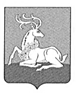 СОВЕТ ДЕПУТАТОВОДИНЦОВСКОГО ГОРОДСКОГО ОКРУГАМОСКОВСКОЙ ОБЛАСТИРЕШЕНИЕот ________________ № _________О внесении изменений в Положение о коммерческом найме жилых помещений, находящихся в муниципальной собственности Одинцовского городского округа Московской области, утвержденное решением Совета депутатов Одинцовского городского округа Московской области от 28.08.2019 № 35/8 (с изменениями от 20.12.2019 № 26/12)В целях приведения в соответствие с действующим законодательством муниципального правового акта, руководствуясь изменениями и дополнениями, внесенными Законом Московской области от 18.05.2020 № 96/2020-ОЗ «О внесении изменений в некоторые законы Московской области», Совет депутатов Одинцовского городского округа Московской областиРЕШИЛ:Внести в Положение о коммерческом найме жилых помещений, находящихся в муниципальной собственности Одинцовского городского округа Московской области, утвержденное решением Совета депутатов Одинцовского городского округа Московской области от 28.08.2019 № 35/8 (с изменениями от 20.12.2019 № 26/12), следующие изменения:В абзаце пятом пункта 2.2 раздела 2 слова «выписки из домовой книги» заменить словами «сведения о лицах, проживающих по месту жительства гражданина и членов его семьи, по форме согласно Приложению 3 к Положению».Пункт 2.2 раздела 2 дополнить абзацем следующего содержания: «Администрация округа с целью проверки сведений, представленных гражданином в соответствии с Приложением 3 к Положению направляет запрос в территориальный орган федерального органа исполнительной власти в сфере внутренних дел для получения сведений из базового государственного информационного ресурса регистрационного учета граждан Российской Федерации по месту пребывания и по месту жительства в пределах Российской Федерации.».Раздел 2 Положения дополнить пунктом 2.8 следующего содержания:«2.8. Договор коммерческого найма, заключенный на срок не менее года, подлежит обязательной государственной регистрации в установленном законом порядке.Обязанность по осуществлению государственной регистрации с оплатой расходов возлагается на нанимателя.».В подпункте 6) пункта 7.1 раздела 7 «выписку из домовой книги» заменить словами «сведения о лицах, проживающих по месту жительства гражданина и членов его семьи, по форме согласно Приложению 3 к Положению».Пункт 7.1 раздела 7 дополнить абзацем следующего содержания: «Администрация округа с целью проверки сведений, представленных гражданином в соответствии с Приложением 3 к Положению направляет запрос в территориальный орган федерального органа исполнительной власти в сфере внутренних дел для получения сведений из базового государственного информационного ресурса регистрационного учета граждан Российской Федерации по месту пребывания и по месту жительства в пределах Российской Федерации.».Дополнить Положение Приложением 3 согласно Приложению 1 к настоящему решению.Опубликовать настоящее решение в официальных средствах массовой информации Одинцовского городского округа Московской области и разместить на официальном сайте Одинцовского городского округа Московской области в сети «Интернет».Решение вступает в силу со дня его официального опубликования.Контроль за выполнением настоящего решения возложить на Первого заместителя Главы Администрации Одинцовского городского округа Московской области Пайсова М.А.Председатель Совета депутатов                                                                  Т.В. ОдинцоваГлава Одинцовского городского округа                                                         А.Р. ИвановПриложение 1 к Решению Совета депутатов Одинцовского городского округа Московской области От ____________ № __________«Приложение 3 к Положению о коммерческом найме жилых помещений, находящихся в собственности Одинцовского городского округа Московской областиФОРМА СВЕДЕНИЙ*о лицах, проживающих по месту жительства гражданина и членах его семьи*Форма сведений заполняется гражданином в печатном виде, не допускаются сокращения.Я и члены моей семьи достоверность и полноту настоящих сведений подтверждаем.На обработку персональных данных в соответствии со статьей 9 Федерального закона от 27.07.2006 № 152-ФЗ «О персональных данных» автоматизированной, а также без использования средств автоматизации обработки, я и члены моей семьи согласны.Подпись заявителя ____________________ Дата  ______________Подписи членов семьи  ____________________ Дата  ______________».СОГЛАСОВАНО:Первый заместитель Главы Администрации							М.А. ПайсовЗаместитель Главы Администрации – Начальник Управления правового обеспечения			А.А. ТесляЗаместитель Главы Администрации				М.А. БажановаНачальник Управления жилищных отношений							А.Я. МедниковаНачальник юридического отдела	 Управления правового обеспечения				Г.В. ВарваринаНачальник организационного отдела Управления документооборота и организационного обеспечения 					Е.А. АндрееваРАЗОСЛАНО:Управление жилищных отношений				- 2 экз.Организационный отдел Управления документооборота и организационного обеспечения и				- 2 экз.КСП								- 1 экз.	КУМИ								- 1 экз.Исп.: Медникова А.Я.Тел.: 8 (495) 596-43-80	  N п/пАдрес места жительства гражданина ________________________________________________________________________________Адрес места жительства гражданина ________________________________________________________________________________Адрес места жительства гражданина ________________________________________________________________________________Адрес места жительства гражданина ________________________________________________________________________________Адрес места жительства гражданина ________________________________________________________________________________Адрес места жительства гражданина ________________________________________________________________________________Адрес места жительства гражданина ________________________________________________________________________________Адрес места жительства гражданина ________________________________________________________________________________Адрес места жительства гражданина ________________________________________________________________________________Адрес места жительства гражданина ________________________________________________________________________________Адрес места жительства гражданина ________________________________________________________________________________N п/пФамилия, имя, отчество (при наличии)Дата рождения (ДД.ММ.ГГГГ)Место рожденияСтепень родства по отношению к гражданину, подавшему заявлениеГражданствоВид регистрации (по месту жительства или по месту пребывания)Данные паспорта, либо свидетельства о рождении (серия, номер, дата выдачи и кем выдано)Адрес регистрационного учета по месту жительства Дата регистрации по месту жительства(ДД.ММ.ГГГГ)Иные сведения (при наличии)12